СИЛАБУС НАВЧАЛЬНОЇ ДИСЦИПЛІНИ«ЦИВІЛІЗАЦІЙНІ ПРОЦЕСИ В УКРАЇНСЬКОМУ СУСПІЛЬСТВІ»Передумови для вивчення  перша дисциплінаСторінка курсу в СДО НТУ «ДП»: Консультації: за окремим розкладом, погодженим зі здобувачами вищої світиОнлайн-консультації: електронна пошта1. Анотація курсуКурс орієнтований на ознайомлення студентів освітньої програми «Філософія» з соціальними, економічними та політичними процесами, що протікали в українському суспільстві в історичній ретроспективі.2. Мета та завдання навчальної дисципліни		Мета курсу: формування громадянської позиції фахівця як члена суспільства, який усвідомлює його головні цінності та досягнення, докладає зусиль до їх примноження і сталого розвитку.		Завдання курсу: - ознайомити студентів з основними етапами розвитку українського суспільства;- стимулювання формування у студентів самостійного мислення і оцінки історичного досвіду та сучасного розвитку українського суспільства.			3. Результати навчання: 		Набуття студентами вміння аналізувати нові підходи до вивчення минулого українського народу і держави, розуміти зміни, що відбувалися у суспільстві, його структурі, окремих соціальних середовищах, здобуття навиків порівняльного аналізу історичного досвіду української спільноти з суспільними процесами в європейському просторі на різних етапах історії.4. Структура курсу5. Технічне обладнання та/або програмне забезпеченняАктивований акаунт університетської пошти (student.i.p.@nmu.one) на Офіс365. 6. Система оцінювання та вимоги6.1. Навчальні досягнення здобувачів вищої освіти за результатами вивчення курсу оцінюватимуться за шкалою, що наведена нижче:6.2. Здобувач вищої освіти може отримати підсумкову оцінку з навчальної дисципліни на підставі поточного оцінювання знань за умови, якщо набрана кількість балів з поточного тестування та самостійної роботи складатиме не менше 60 балів.Поточна успішність складається з успішності за два теоретичні модулі (кожен з них оцінюється максимально у  20  балів) та оцінок за виконання індивідуальних робіт (5 робіт  сумарною оцінкою 60 балів). Отримані бали за модульний контроль та індивідуальні завдання додаються і є підсумковою оцінкою за вивчення навчальної дисципліни. Максимально за поточною успішністю здобувач вищої освіти може набрати 100 балів.6.3. Критерії оцінювання елементів поточного та підсумкового контролю:Критерії оцінювання індивідуального завдання включають:правильність і повнота розв’язання задачі (50%),  захист індивідуальної роботи (включає відповідь на контрольні запитання) (40%), правильне оформлення звіту  та своєчасне його подання (зниження оцінки).7. Політика курсу7.1. Політика щодо академічної доброчесності Академічна доброчесність здобувачів вищої освіти є важливою умовою для опанування результатами навчання за дисципліною і отримання задовільної оцінки з поточного та підсумкового контролів. Академічна доброчесність базується на засудженні практик списування (виконання письмових робіт із залученням зовнішніх джерел інформації, крім дозволених для використання), плагіату (відтворення опублікованих текстів інших авторів без зазначення авторства), фабрикації (вигадування даних чи фактів, що використовуються в освітньому процесі). Політика щодо академічної доброчесності регламентується положенням "Положення про систему запобігання та виявлення плагіату у Національному технічному університеті "Дніпровська політехніка". http://www.nmu.org.ua/ua/content/activity/us_documents/ System_of_prevention_and_detection_of_plagiarism.pdf.  У разі порушення здобувачем вищої освіти академічної доброчесності (списування, плагіат, фабрикація), робота оцінюється незадовільно та має бути виконана повторно. При цьому викладач залишає за собою право змінити тему завдання.7.2. Комунікаційна політикаЗдобувачі вищої освіти повинні мати активовану університетську пошту і бути зареєстровані на дистанційний курс «Цивілізаційні процеси в українському суспільстві» (https://ipt.nmu.org.ua/ua/spivr/rudik.php).Обов’язком здобувача вищої освіти є перевірка один раз на тиждень (щонеділі) поштової скриньки на Офіс365.Протягом тижнів самостійної роботи обов’язком здобувача вищої освіти є робота з дистанційним курсом «Цивілізаційні процеси в українському суспільстві» (https://ipt.nmu.org.ua/ua/spivr/rudik.php).Усі письмові запитання до викладачів стосовно курсу мають надсилатися на університетську електронну пошту або на форум  дистанційного курсу. 7.3. Політика щодо перескладанняРоботи, які здаються із порушенням термінів без поважних причин оцінюються на нижчу оцінку. Перескладання відбувається із дозволу деканату за наявності поважних причин (наприклад, лікарняний).7.4. Відвідування занять Для здобувачів вищої освіти денної форми відвідування занять є обов’язковим. Поважними причинами для неявки на заняття є хвороба, участь в університетських заходах, відрядження, які необхідно підтверджувати документами у разі тривалої (два тижні) відсутності. Про відсутність на занятті та причини відсутності здобувач вищої освіти має повідомити викладача або особисто, або через старосту. Якщо здобувач вищої освіти захворів, ми рекомендуємо залишатися вдома і навчатися за допомогою дистанційної платформи. За об’єктивних причин (наприклад, міжнародна мобільність) навчання може відбуватись дистанційно - в онлайн-формі, за погодженням з викладачем.7.5. Політика щодо оскарження оцінюванняЯкщо здобувач вищої освіти не згоден з оцінюванням його знань він може оскаржити виставлену викладачем оцінку у встановленому порядку. 7.6. БонусиЗдобувачі вищої освіти можуть додатково отримати до 10 балів за виконання додаткової самостійної роботи за курсом, наприклад виконання індивідуальних завдань за додатковою темою – завдання пропонуються викладачем, підготовка доповіді і участь у студентських наукових конференціях за темою курсу, розробка програмного забезпечення при виконанні індивідуальних завдань, підготовка методичних матеріалів і презентацій.7.7. Участь в анкетуванні Наприкінці вивчення курсу та перед початком сесії здобувача вищої освіти буде запропоновано анонімно заповнити електронні анкети (Microsoft Forms Office 365), які буде розіслано на ваші університетські поштові скриньки. Заповнення анкет є важливою складовою вашої навчальної активності, що дозволить оцінити дієвість застосованих методів викладання та врахувати ваші пропозиції стосовно покращення змісту навчальної дисципліни «Прогнозування та моделювання в соціальній сфері». 8. Рекомендовані джерела інформаціїБалушок В.Г. Етногенез українців. – К., 2004. – 231 с.Грицак Я. Нарис історії України: формування модерної української нації ХІХ – ХХ ст. – К.: Генеза, 2000. – 360 с.Єкельчик С. Історія України: становлення сучасної нації. – К.: Laurus, 2011. – 376 с.Історія українського суспільства: навчальний посібник / За ред. І.Д. Дудко. – К.: КНЕУ, 2011. – 597 с.Касьянов Г. Україна 1991–2007: Нариси новітньої історії. – К.: Наш час, 2008. – 432 с.Маґочій П.-Р. Україна: історія її земель та народів. – Ужгород: Вид-во В. Падяка, 2012. – 794 с.Попович М. Нарис історії культури України. – К.: АртЕк, 1998. – 727 с.Кочергін І.О. Україна між Сходом і Заходом: Навчальний посібник. – Д., 2015. – 112 с.Політична історія України / Під ред. Швидько Г.К. – Д.: НГУ, 2002. – 259 с.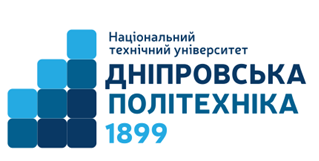 Ступінь освітиБакалаврОсвітня програма033 ФілософіяТривалість викладання 1 чвертьЗаняття: осінній семестрЛекції2 години на тижденьПрактичні заняття1 година на тижденьМова викладанняукраїнськаКафедра, що викладаєІсторії та політичної теорії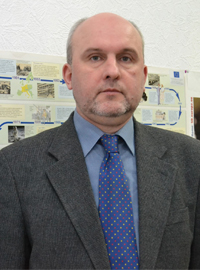  Рудік Олександр Миколайович (лекції, практичні заняття)Посада: доцент кафедри історії та політичної теоріїВчений ступінь: кандидат політичних наукПерсональна сторінка: https://ipt.nmu.org.ua/ua/spivr/rudik.phpE-mail:  Rudik.O.M@nmu.oneКабінет: 1/63Курси, чвертіТижні (7 тижнів)Види, тематика навчальних занять,шифри та зміст результатів навчання за дисципліноюОбсяг, годиниОбсяг, годиниОбсяг, годиниКурси, чвертіТижні (7 тижнів)Види, тематика навчальних занять,шифри та зміст результатів навчання за дисципліноюаудит.самос- тійнаразом1 курс, 1 чвертьЛекції46601 курс, 1 чверть1Вступ. Поняття цивілізації та суспільних процесів.Становлення сучасного суспільства246601 курс, 1 чверть23. Соціальна структура українського суспільства246601 курс, 1 чверть34. Соціально-економічний	розвиток	українського суспільства246601 курс, 1 чверть45. Політичні процеси в українському суспільстві246601 курс, 1 чверть56. Формування	громадянського	суспільства	та забезпечення прав і свобод людини та громадянина246601 курс, 1 чверть67. Етнокультурні тенденції в сучасній Україні246601 курс, 1 чверть7Контрольні заходи246601 курс, 1 чвертьСемінарські заняття23301 курс, 1 чверть121. Вплив глобалізаційних процесів на розвиток сучасної людини223301 курс, 1 чверть32. Соціальні та громадянські компетенції людини і громадянина223301 курс, 1 чверть43. Уміння вчитися впродовж життя123301 курс, 1 чверть54. Особливості суспільно-політичної ситуації всучасній Україні123301 курс, 1 чверть623301 курс, 1 чверть7Контрольні заходи1Контроль підсумковий,1 чверть - залікКонтроль підсумковий,1 чверть - залікРазом216990Контроль підсумковий,1 чверть - залікКонтроль підсумковий,1 чверть - залікЛекції144660Контроль підсумковий,1 чверть - залікКонтроль підсумковий,1 чверть - залікСемінарські заняття72330Рейтингова шкалаІнституційна шкала90 – 100відмінно  75-89добре 60-74задовільно 0-59незадовільноПідсумкове оцінювання (якщо здобувач вищої освіти набрав менше 60 балів та/або прагне поліпшити оцінку)Диференційований  залік відбувається у формі письмового заліку, білети  для підсумкового контролю включають 30 тестових теоретичних запитань,  та дві задачі.Правильна відповідь на всі запитання тестової частини  оцінюється у 60 балів.Правильна відповідь на задачі оцінюється у 40 балів. Максимальна кількість балів за екзамен: 100Індивідуальні завданняВключають побудову математичних моделей та розв’язування задач. Максимально оцінюються у 60 балів при своєчасному складанні, 30 балів при несвоєчасному складанніМодульний контрольОхоплює матеріали лекційного курсу. Містить тести та відкриті запитання. Максимально оцінюються у 40 балів (2 модулі×20 балів).